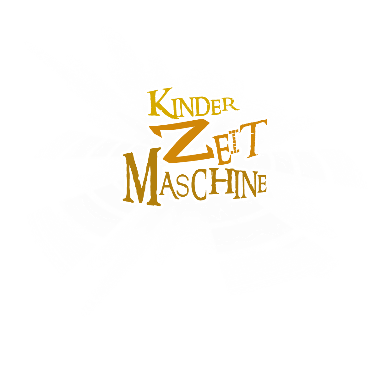 LlllSchau dir das Video von Lucys Besuch in der Französischen Revolution an und beantworte dann folgende Fragen: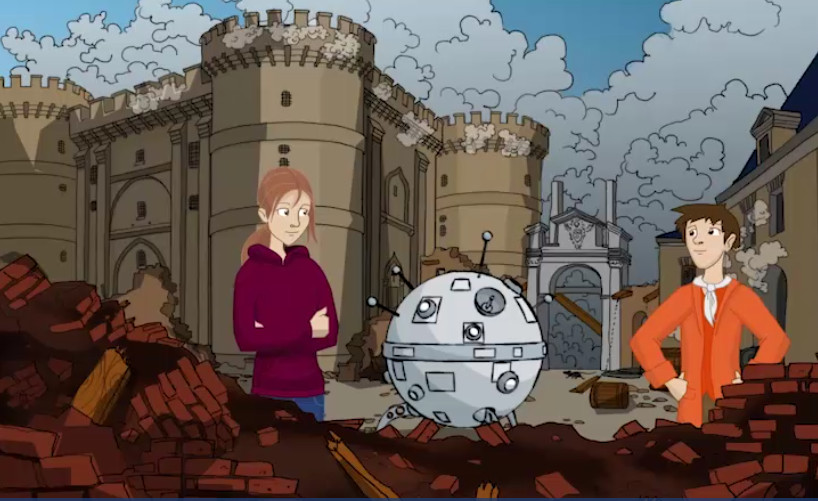 Mit welchem Gruß begrüßt der Junge Lucy?
Antwort: _______________________In welcher Stadt ist Lucy gelandet? 
Antwort: _______________________Welches geschichtliche Ereignis findet gerade statt? 
Antwort: ___________________________________Was ist die Bastille? 
Antwort: ___________________________________Wer bestimmt, wer ins Gefängnis kommt? 
Antwort: ___________________________Wer soll endlich mitbestimmen?
Antwort: ___________________________Welchen Beruf übt Nicholas` Vater aus? 
Antwort: ___________________________Was kann sich Nicholas` Familie kaum leisten, weil es so teuer ist?
Antwort: ___________________________Wovon sind der Adel und die Geistlichen befreit?
Antwort: ___________________________Was rät Lucy?
   Antwort: ___________________________